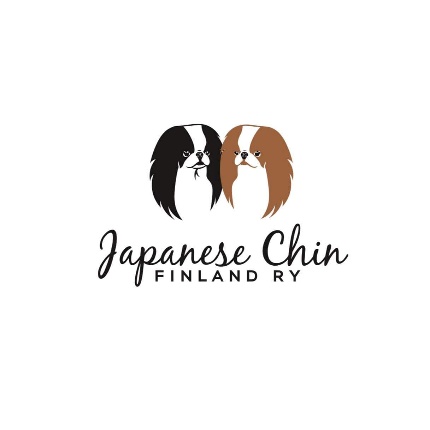 JÄSENANOMUS   Täytä lomake tai tee vapaa muotoinen hakemus ja palauta se sähköpostiin  japanese.chin@toydogs.fiSuoritukset jäsenmaksusta tehdään yhdistyksen tilille vasta jäseneksi hyväksymisen jälkeen. Varsinainen jäsen 30€(vuosi 2024)Japanese Chin ry.Tilinumero FI45 8000 1710 0081 04JÄSENLEHTI. Rastita jompikumpi vaihtoehdoista: Aika, paikka, allekirjoitus Etunimet:  Sukunimi:  Katuosoite:  Postinumero ja toimipaikka:    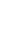 Puhelinnumero:  Sähköposti:  Jäsentyyppi (rastita)  Varsinainen jäsen  Perhejäsen  Jos anot pääsyä perhejäseneksi, samassa taloudessa asuva varsinaisen jäsen:  Kasvattajanliittämä jäsen (rastita) Kasvattajan nimi: Kasvattajan nimi: Kasvattajan nimi: Sähköpostiosoitteeni voi lisätä yhdistyksen postituslistalle, jota käytetään yhdistyksen asioista tiedottamiseen.  Haluan paperisen jäsenlehden postitseHaluan jäsenlehden sähköisenä versiona sähköpostiin (pdf versio)